Université de Monastir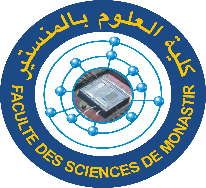 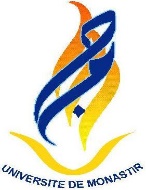 Faculté des Sciences de Monastir    Ecole Doctorale Matériaux, Dispositifs et Microsystèmesمـــدرســة دكتوراه" مـواد و أدوات و أنـظـمـة دقـيـقـة" (ED: 08FSM01)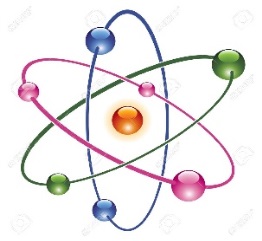 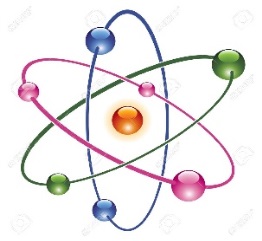 ConférencesLe Professeur Jean-Claude Guillemin de l’Institut des Sciences Chimiques de Rennes donnera deux conférences intitulées respectivement:La chimie organique appliquée à la chimie du milieu interstellaire: le Vendredi 30 Septembre 2022 à 9H30 à la salle des thèsesLes nuages interstellaires contiennent de nombreuses molécules et la plupart d’entre elles sont des molécules organiques. Presque tous les groupes fonctionnels de la chimie organique sont représentés dans les plus de 250 molécules détectées à ce jour. Le but de cet exposé est de présenter comment est détectée une molécule et comment est sélectionné un candidat possible. La compréhension de la chimie de ces milieux est une des approches possibles sans en être la plus accessible. Une chimie organique particulière en laboratoire est nécessaire pour avancer dans ce domaine. Les études sur l’isocyanate de méthyle, le méthoxyméthanol et le 1,2-éthènediol et sur les dimères de l’acide cyanhydrique seront plus particulièrement présentées.Homochiralité sur la Terre Primitive : le Vendredi 30 Septembre 2022 à 11H à la salle des thèsesLa vie est apparue sur Terre il y a un peu moins de 4 milliards d’années. Tous les systèmes vivants connus à ce jour possèdent des acides aminés L et des sucres D. Or la chimie classique abiotique conduit à des mélanges racémiques et seuls certaines météorites carbonées ont montré des excès énantiomériques sur les acides aminés. Quand et comment s’est produite cette sélection ? Dans l’hypothèse où cette différentiation se serait faite au niveau des acides aminés, nous avons recherché comment la sublimation lente ou rapide d’acides aminés alkylés légèrement énantioenrichis a pu contribuer à l’énantioenrichissement de ces composés.Les Doctorant(e)s sont invité(e)s à assister à ces deux conférences							Le Directeur de l’Ecole Doctorale							           Pr. Abdelaziz Bouazizi